Túrakód: V006_06	/	Táv.: 24 km	/	Frissítve: 2019-01-17Túranév: Szentes térsége / Időutazás / Ellés Monostor titkaiLeírás:24 km-es túránk során felküzdünk a csongrádi Pontonhíd felett található Ellés Monostor romjaihoz (a Bor-Kalán nemzetség monostora a XI. századtól a XVI. század közepéig állt fenn, az első írásos emlék róla 1306-ban keletkezett), útközben pedig a 1887-ből származó vízmérce, valamint a múltidéző átkelést biztosító Pontonhíd mind-mind visszavezet bennünket az időben. A címben szereplő „időutazás” élményének átéléséhez nyitottnak kell lennünk az efféle dolgokra, de a leírásban linkelt háttéranyagok előzetes át tanulmányozása is nagy segítségünkre lehet.Kiindulási pontunk a St. Jupát SE. Vízitelepe mellett található komplejáró (237,8 fkm) (up.: 000iep). (A túra nem rövid és programot is bőven kínál a kilométerek mellé, ezért szánjunk rá elegendő időt!)Folyásiránnyal szemben, a szentesi strand irányába induljunk el (a track csupán a túraútvonal műholdképen történő, valamint a nevezett pontok terepen történő könnyebb beazonosításának célját szolgálja, nem feszesen követendő nyomvonal)!A 239 fkm-nél hagyjuk el a szentesi üdülőterületet. Innen kissé háborítatlanabb részen evezhetünk, de mire elmélyedhetnénk benne, látómezőnkbe kerül előbb a közúti, majd szinte közvetlenül utána a vasúti híd is. A kettő között található a 240 fkm-es tábla (jobb part). 
A hidakat elhagyván immáron hosszabb nyugalomra lelhetünk. (A túrán akár követhetjük a folyóvízen felfelé evezők stratégiáját is; miszerint a kanyarok mentén oldalt váltunk, hogy mindig a belső íven haladjunk. Így rövidebb a táv és a sodrás is csekélyebb, de mivel kirándulni indultunk és nem csúcsot dönteni, ezért szerencsésebb, ha kíváncsiságunk irányítja hajónkat, és azt az oldalt választjuk, amelyik jobban felkeltette érdeklődésünket.)Alacsony vízállás esetén a 243 fkm alatt/felett található nagy balos kanyarulatban jelentősen el kell távolodnunk a parttól, hogy ne érjen le időnként evezőnk a mederfenékre! Ez a rész már a csongrádi üdülőterülethez tartozik. A Körös-torokot megpillantva további figyelemre lesz szükségünk: biztonságos távolságban kerüljük ki az itt hosszan elterülő és a vízbe jelentősen benyúló kikötőt! Ha lehet, ne itt szálljunk ki, mivel ez a terület inkább a „motorizáltaké”, jobb a békesség! ;)  Ezt az akadályt leküzdve már láthatjuk is a híres Körös-toroki homokpadot, mely kiváló pihenési és strandolási lehetőséget kínál (243,9 fkm, úp.: 002kbp). Kikötésre a terület alsó és felső részén van lehetőségünk a nyári szezon alatt. Az üdülőterületen a népszerű strandokon szokásos gasztronómiai kínálatot találja az erre vágyó, a bejáratnál (a körforgalom és a kerékpártároló mellett) pedig jó minőségű ivóvizet adó artézi kút található (úp.: 003viz), így értékes folyadékpótlásra van lehetőség.Ha kiszállunk, ne feledkezzünk meg a felszerelésünk biztonságáról gondoskodni! A partszakasz közepe körül találjuk a fémszerkezetes Rév-kilátót (úp.: 004kilat), melyről remek panoráma nyílik a környező területekre. (Mivel ez valamivel hosszabb időigénnyel járó „felfedezés”, célszerű a visszafelé történő kikötéskor megtennünk, nehogy kicsússzunk időkeretünkből!)Amennyiben a strand alsó szakaszánál kötöttünk ki, ismét vízre szállva és tovább evezve meg kell küzdenünk a fürdőzésre kijelölt terület bójáinak megkerülésével. Az üdülőterület felső szélénél hosszabb „sarkantyú” (70 m, 244,6 fkm) búvik meg a mederben, amely alacsony vízállásnál a felfutás veszélyével jár (ha a tracket követve átkelünk a túlsó oldalra, nem kerülünk a kőgát fogságába)!A 246,2 fkm-nél a város felőli oldalon, a vízmércénél érjük el időutazásunk első állomását (up.: 005latv). Itt találjuk az 1887-ben kiépített vízszintmérő egy részét, valamint az ekkor épített lépcsőt és a mellette lapuló emléktáblát (+440 cm szinttel egyvonalban).Visszatérve a túlsó oldali belső ívre, majd elérve a Pontonhíd alatti komplejárót, lehetőségünk nyílik kiszállni, megmártózni (247,2 fkm,
úp.: 006kbp). (FIGYELEM: Ez nem strand! Szolidan hűtsünk, frissüljünk!) Innen a Pontonhíd szerkezetét is szemügyre tudjuk venni, esetleg fel is sétálhatunk rá, mely második állomása múltba nyúló programunknak (úp.: 007latv). A híd mai külsejét 1957-ben nyerte el, de az első építmény már 1896-ban összekötötte a várost a nagyréti termőterületekkel.Jöjjön most az átevezés alatta! A Pontonhíd alatt a meder közepén található pontonközben lehet sportcélú hajókkal átkelni. Egy „SPORT” feliratú tábla (úp.: 008info) jelzi ezt! (Méretesebb vízi jármű érkezése esetén a hidászok a híd egy 53,6 méteres szakaszát kishajóval félrevontatják az átkelés lebonyolítása érdekében kb. 15-20 perc alatt.) Amennyiben több hajóból álló flottával túrázunk, az átevezésnél egyesével menjünk, kellő távolságot tartva egymás között! A híd alatt a folyás kissé ferde, nem merőleges a szerkezetre, mely figyelmet igényel! Átérve a híd alatt ne akarjunk egyből a partszegélyre menni, laposszögben térjünk ki inkább a meder szélére, ne kockáztassuk az esetleges alásodródást! (Az Alsó-Tisza egyetlen - általam jelentősnek tartott - veszélyforrása a parthoz rögzített műtárgyak alá történő sodródás.) A tracket követve biztonságos helyen haladhatunk.Tovább lapátolva felfelé a jobb part mentén, több, rövid sarkantyúval is szembekerülünk, mely alacsony vízállásnál megfelelő figyelmet igényel (figyeljük a vízfelszín fodrozódásainak árulkodó jeleit)! Partra szállnunk a 249,6 fkm-nél kell (úp.: 001ford), hogy innen már gyalog (325 m) jussunk el célállomásunkig; az Ellés Monostor romjához 
(track: V006o06, úp.: 009latv).A kikötést követően, mielőtt eltávolodunk a parttól, gondoskodjunk hajóink biztonságos elhelyezéséről! A célt rövid (325 m) sétával érjük el, melynek egyetlen kihívása a partszegélyen történő feljutás. (Az Ellés Monostorról háttér információk ITT, ITT és ITT, valamint a terepen is találunk több turisztikai információs táblát.)Megélve a hely múltját és szellemét, térjünk vissza a mába és a hajóinkhoz!Vízre szállva kicsit megpihenhetünk, adjuk át magunkat a gravitációnak, éljük meg a tiszai „lecsorgás” megnyugtató élményét! (A Pontonhídnál lefelé haladva is elővigyázatosnak kell lennünk, hisz a sodrás feltartóztatatlanul visz bennünket a híd irányába! Vízi járművünk kormányozhatóságának érdekében őrizzünk meg némi sebességet a vízhez viszonyítva!)A Körös-torokban strandolhatunk kedvünk szerint, valamint – belépődíj ellenében -  meglátogathatjuk a korábban már említett fémvázas kilátót is (úp.: 004kilat).Pancsolásunk, nézelődésünk végeztével „tengerre”!Lefelé haladva ismét átadhatjuk magunkat a „csorgás” nyújtotta élménynek is, de ezt egy kicsivel lejjebb; a nyugodtabb, csendesebb szakaszon az igazi megtenni.A szentesi strandot elérvén (238,6 fkm) kiköthetünk (főszezonban a strand területét jelző bójákon kívül eső alsó vagy felső partszakaszt választva). A parton a nyárfák alatt tiszta vizű artézi kutat
(úp.: 010viz), a szezonban pedig büfét és mosdót is találunk, valamint számos sportlehetőség is adott itt (lábtengó, strandfoci, kosárlabda, röplabda, asztalitenisz).Hajóba szállva gyorsan megérkezünk kiindulási pontunkra, mely kiszállási helyünk is egyben. Feldolgozták: Erdélyszky Szilvia, 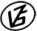 Tapasztalataidat, élményeidet őrömmel fogadjuk! 
(Fotó és videó anyagokat is várunk.)